«24» ноября  2016 г.Прокуратура разъясняетПенсионеры получат единовременную денежную выплату в размере 5000 рублей в январе 2017 года, установленную Федеральным законом от 22.11.2016 N 385-ФЗ "О единовременной денежной выплате гражданам, получающим пенсию".          Выплата полагается всем гражданам, постоянно проживающим на территории Российской Федерации и являющимся по состоянию на 31 декабря 2016 года получателями пенсии, как работающим, так и неработающим, включая пенсионеров "силовых ведомств".Выплата будет произведена органами, осуществляющими основное пенсионное обеспечение. Поэтому граждане, которые являются получателями одновременно двух пенсий, одна из которых выплачивается Пенсионным фондом Российской Федерации, единовременная денежная выплата осуществляется территориальными органами Пенсионного фонда Российской Федерации.Получение единовременной денежной выплаты не учитывается при определении права пенсионера на получение иных выплат и при предоставлении мер социальной поддержки.Прокурор  Сургутского района 			        	                     А.В. Горобченко Ю.Ф.Фасхутдинова, 21-99-79 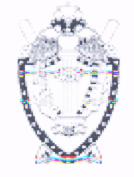 ПРОКУРАТУРА СУРГУТСКОГО РАЙОНА Ханты-Мансийского автономного округа-Югры